Опросный лист для выбора батареи гидроциклонаПросьба заполнять данный опросный лист как можно более полно. При необходимости используйте дополнительные листы. Чем более полной будет полученная информация, тем более точно мы подберём оборудованиеИнформация о заказчикеХАРАКТЕРИСТИКА УСТАНОВКИУстановка планируется как новая, взамен существующей (нужное отметить)Количество, шт._____ (требуемое)ХАРАКТЕРИСТИКА РУДЫВид руды________________________________________________________________________Удельный вес руды, т/м3___________________________________________________________Приложить к данному опросному листу водно-шламовую схему процесса.ИСХОДНЫЕ ДАННЫЕПАРАМЕТРЫ ТРУБОПРОВОДОВ:ГРАНСОСТАВ ПИТАНИЯ ГИДРОЦИКЛОНОВТРЕБУЕМЫЕ ПАРАМЕТРЫ РАЗДЕЛЕНИЯХАРАКТЕРИСТИКА ИМЕЮЩЕГОСЯ ЗУМПФА Эскиз геометрии всасывания насоса: приложитьДОПОЛНИТЕЛЬНЫЕ ТРЕБОВАНИЯ ЗАКАЗЧИКА_________________________________________________________________________________________________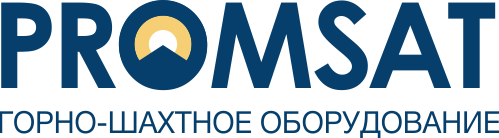 ООО «Сателлит»ИНН/КПП 2465170915/ 246501001 ОГРН 1172468054054
Р/с 407 02810614120000764 в ФИЛИАЛ «АТБ» (ПАО) В Г. УЛАН-УДЭ
К/с 30101810700000000744  БИК 048142744
Юридический и фактический адрес: 660022, г. Красноярск,  ул. Аэровокзальная, 13 , офис 2-06
тел: 8-800-550-92-51, Email: info@promsat.ruНаименование предприятияОтрасльАдрес предприятияКонтактное лицоДолжностьТелефон, факс, e-mailНазначение установки:Планируемое место установки:Содержание твердых веществ, % или соотношение ж : тПлотность смеси, т/м3РН - показательТемпература среды, °СПроизводительность (мин./ сред./макс.), м3/чНапор (насоса) рекомендуемый, м Геодезическая высота гидроциклонов относительно насоса, мЦиркуляция на существующих циклонах, %Длина напорного трубопровода, м  Ду напорного трубопровода , ммДу всасывающего трубопровода, ммКоличество изгибов напорного трубопровода с углом 90°, штукКрупность, ммКоличество, %1.2.3.4.5.Итого:Итого:100 %СЛИВ:Желаемое разделение, % по классуТвёрдые вещества, т/часПлотность, кг/м3ПЕСКИ: ПлотностьСодержание зачетного класса… не более, %Габариты (длина / ширина / высота), мм:Объём, м3Водоснабжение зумпфа:Ду существующего водопровода, ммрабочее давление, кгс/см2  